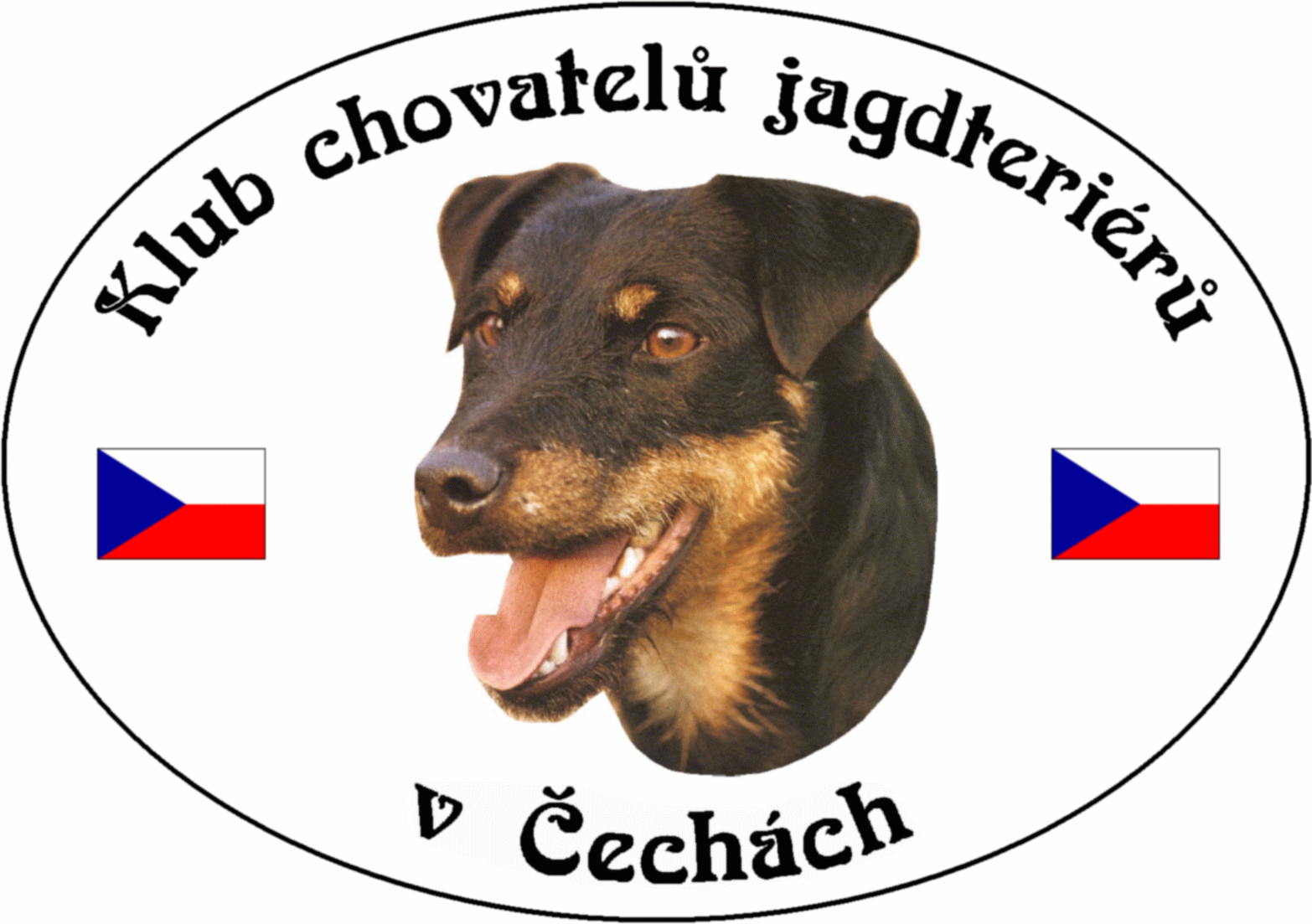 ZESEDÁNÍ  VÝBORU  KCHJgdtČPROGRAM VÝBOROVÉ SCHŮZE  1) Zahájení a zpráva presidenta  2) Zpráva vicepresidenta  3) Zpráva poradce pro krytí  4) Zpráva poradce pro uchovnění  5) Závěr - ukončení1) President     Prezident klubu Josef Soukup přivítal v čase 17.00 hod výbor klubu na svém zasedání, které bylo zaměřeno zejména na přípravu nastávající členské schůze, výstav a zkoušek v roce 2017, a seznámil výbor s doručenou korespondencí. Dále navrhnul program jednání nastávající členské schůze, která proběhne dne 19. 3. 2017 v Petrovicích u Sedlčan od 13.00 hodin.ZahájeníKontrola usneseníVolby jednotlivých komisíZprávy výboru a reviz. KomiseVolba nového výboruPřestávka – krátké zasedání nového výboruDiskuseNávrh a schválení usneseníZávěr2) Vicepresident - výcvikář    Seznámil výbor s naplánovanými zkouškami na rok 2017, s výsledky pracovního poháru za rok 2016. Dále informoval o problému s hlasitostí, což bude hlavní diskusní příspěvek v nadcházející členské schůzi.3) Poradce pro krytí   Seznámil výbor s počtem vydaných krycích listů pro rok 2017, a s výsledky výstavního poháru za rok 2016.  Celková tabulka o krytí a využitelnosti je na webových stránkách v sekci „poradce pro krytí“. Dále informoval výbor o častém nešvaru našich členů, kteří nezasílají včas zpět poradci krycí listy a hlášenky vrhů.  Seznámil výbor s zápisem chovatelské rady ohledně zkoušky z norování v Polsku a připravil  veškeré podklady na členskou schůzi.4) Poradce pro uchovnění   Poradce pro uchovnění neměl připomínek, nově uchovnění jedinci jsou zveřejňováni na webu klubu. Veškeré informace budou předloženy na členské schůzi.6) Závěr   Zasedání výboru klubu bylo v čase 21.15 hodin presidentem ukončeno. Další zasedání proběhne před členskou schůzí. DNE :  11.ledna 2017                                                                    ZAPSAL: Petr KalašDATUM          11.ledna 2017ČAS                  od 17.00 hodin                          do 21.15 hodinMÍSTO             Velké Přílepy, PrahaÚČASTNÍCI     Přítomni:       Josef Soukup                          president                         Petr Kalaš                                vicepresident, výcvikář                         Jaroslav Řezba                       poradce chovu krytí                         Ladislav Krpeš                       poradce chovu uchovnění                                                               Omluveni:     Ing. Magdaléna Chytrová   ekonom, matrika     Hosté :            